Шаблоны записей по теме «Методические рекомендациипо ведению сайта НКО»Шаблон 1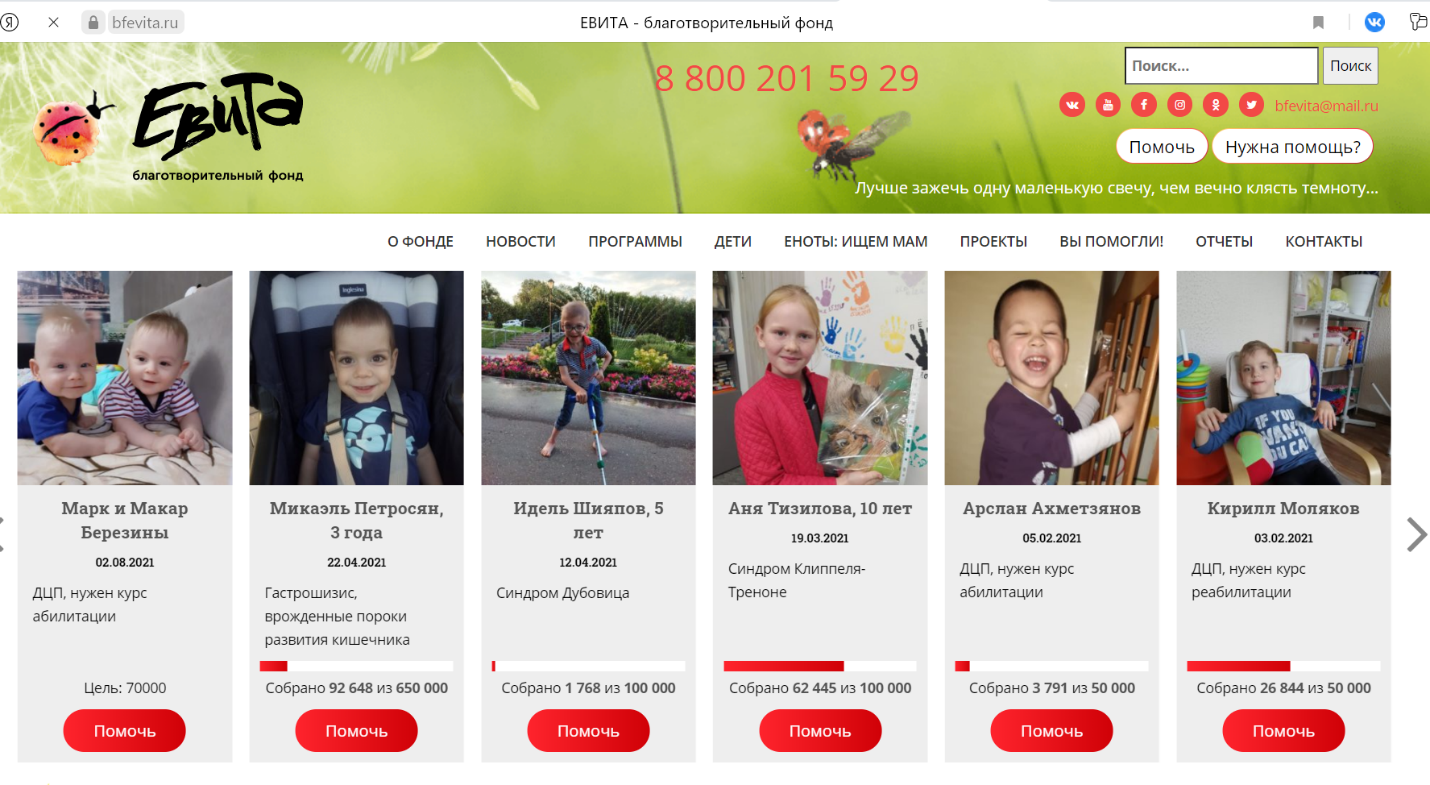 Шаблон 2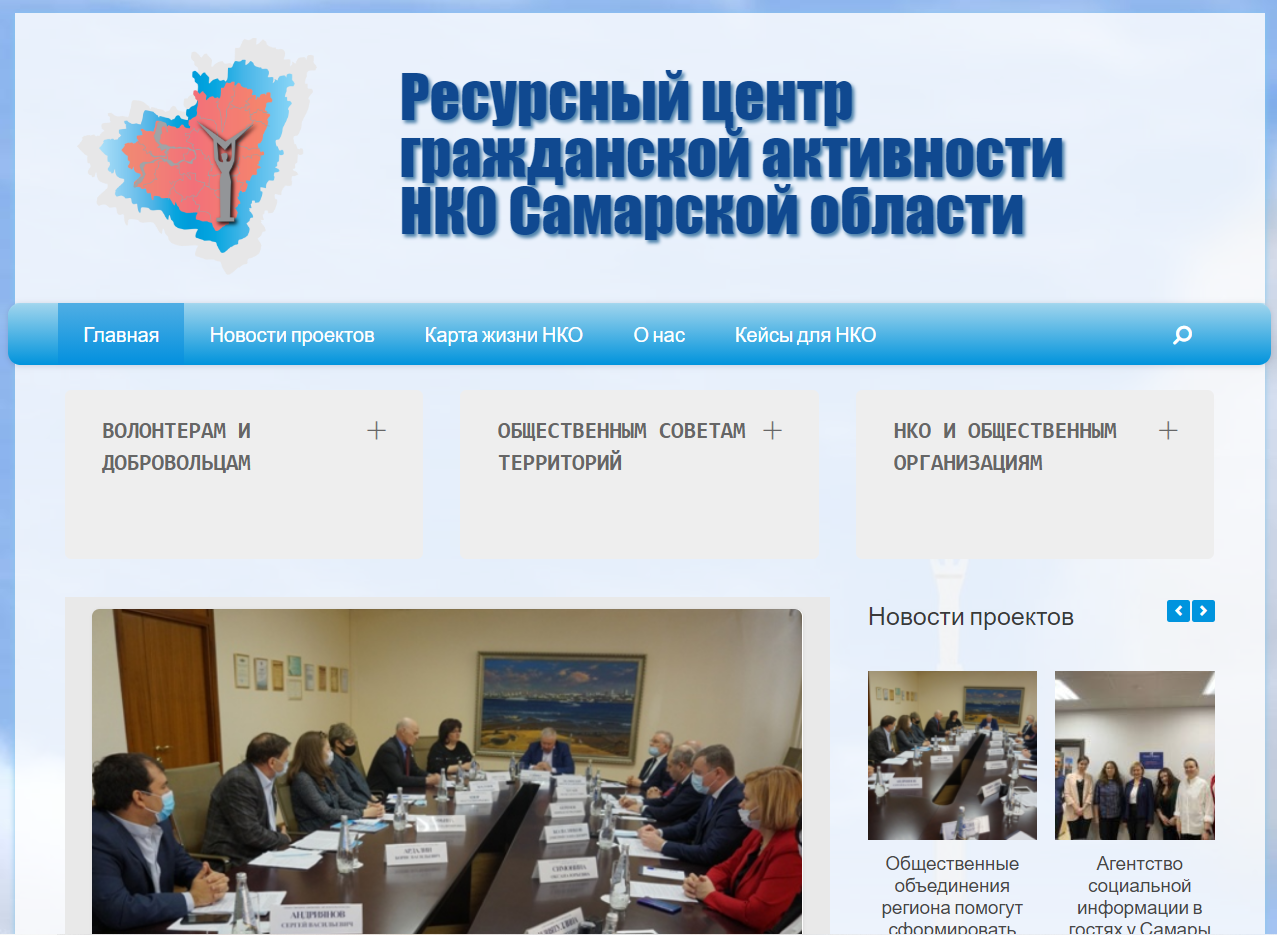 Шаблон 3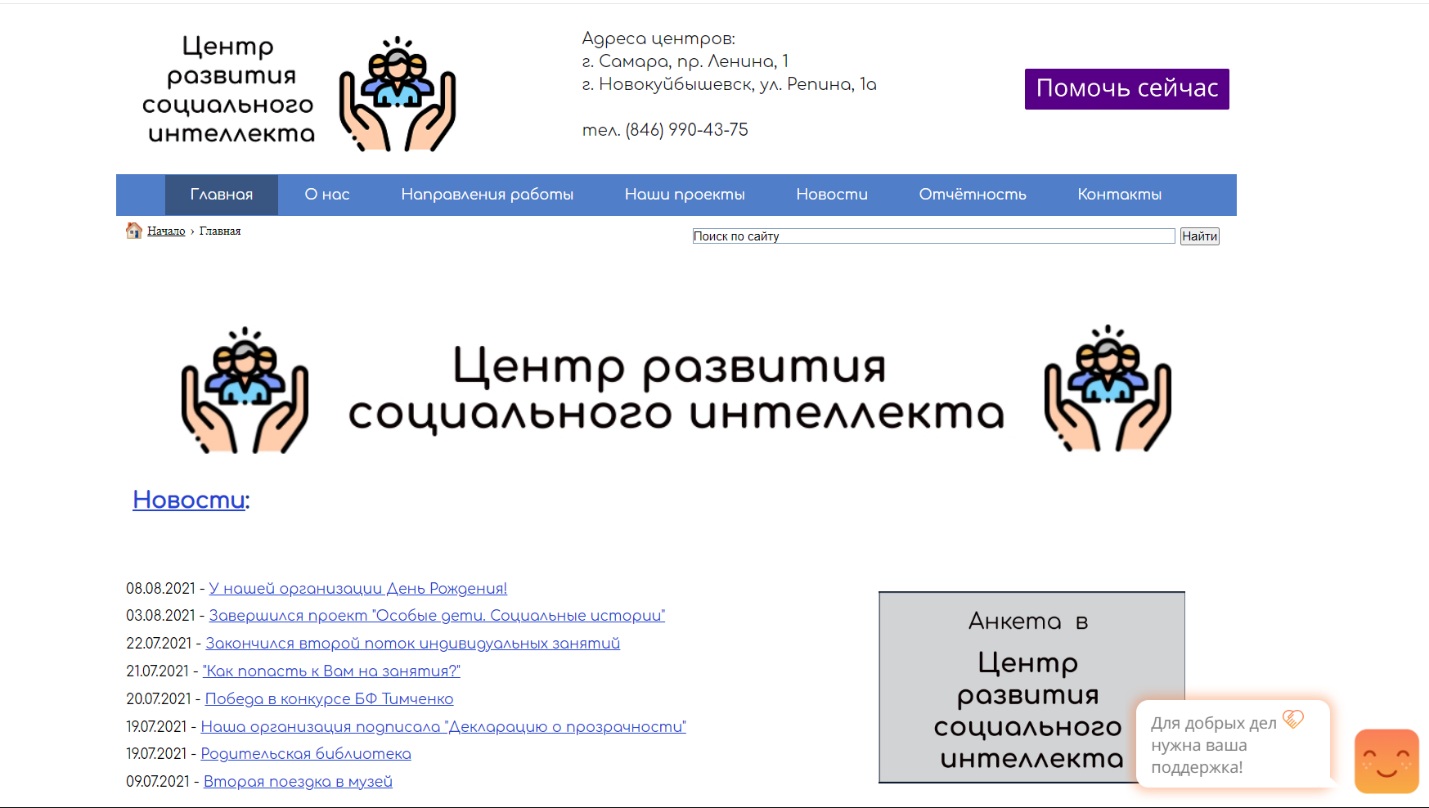 Шаблон 4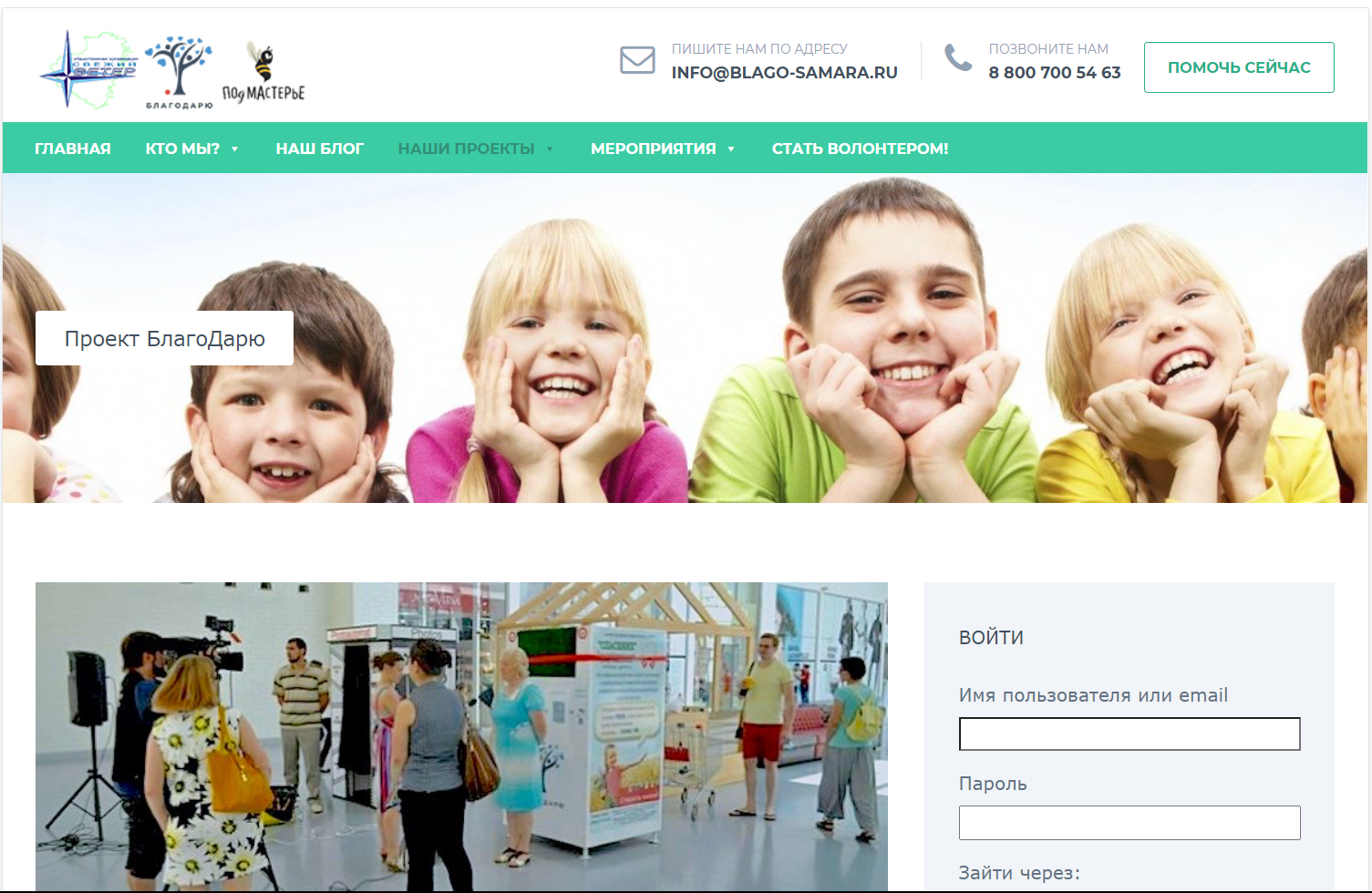 